ЛИЧНА ИНФОРМАЦИЯАлександър Симеонов Чаначев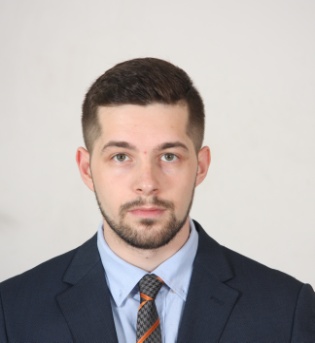  България, София, п.к. 1618, ул. Люлин планина  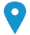   +359 88 751 17 19       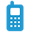  alexanderchanachew1989@abv.bg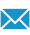 Пол мъж | Дата на раждане 26.10.1989 | Националност българинПРофесионален опит 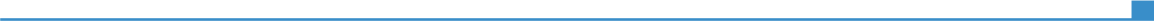 Декември .2016химик Декември .2016Факултет по химия и фармация, СУ „Св. Климент Охридски”, София,  п.к. 1164, бул. Джеймс Баучър №1, Декември .2016Декември .2016ОБРАЗОВАНИЕ И ОБУЧЕНИЕ                         от 01.02.201501.10.2013-19.03.201401.10.2008-17.07.2013Докторант към катедра „Физикохимия”                         от 01.02.201501.10.2013-19.03.201401.10.2008-17.07.2013Факултет по химия и фармация, СУ „Св. Климент Охридски”,  София, п.к. 1164, бул. Джеймс Баучър №1Факултет по химия и фармация, СУ „Св. Климент Охридски”,  София, п.к. 1164, бул. Джеймс Баучър №1                         от 01.02.201501.10.2013-19.03.201401.10.2008-17.07.2013Магистър, специалност Функционални материалиФакултет по химия и фармация, СУ „Св. Климент Охридски”,   София, п.к. 1164, бул. Джеймс Баучър №1 Бакалавър по Компютърна химия Факултет по химия и фармация, СУ „Св. Климент Охридски”,  София, п.к. 1164, бул. Джеймс Баучър №1Магистър, специалност Функционални материалиФакултет по химия и фармация, СУ „Св. Климент Охридски”,   София, п.к. 1164, бул. Джеймс Баучър №1 Бакалавър по Компютърна химия Факултет по химия и фармация, СУ „Св. Климент Охридски”,  София, п.к. 1164, бул. Джеймс Баучър №1ЛИЧНИ УМЕНИЯМайчин езикбългарскибългарскибългарскибългарскибългарскиДруги езициРАЗБИРАНЕ РАЗБИРАНЕ ГОВОРЕНЕ ГОВОРЕНЕ ПИСАНЕ Други езициСлушане Четене Участие в разговор Самостоятелно устно изложение английскиB2 B2 B2 B2 B2 Въведете име на езиковия сертификат и ниво, ако е приложимо. Въведете име на езиковия сертификат и ниво, ако е приложимо. Въведете име на езиковия сертификат и ниво, ако е приложимо. Въведете име на езиковия сертификат и ниво, ако е приложимо. Въведете име на езиковия сертификат и ниво, ако е приложимо. немскиB2 B2 B2 B2 B2 японскиB2A1A2B2A1Въведете име на езиковия сертификат и ниво, ако е приложимо. Въведете име на езиковия сертификат и ниво, ако е приложимо. Въведете име на езиковия сертификат и ниво, ако е приложимо. Въведете име на езиковия сертификат и ниво, ако е приложимо. Въведете име на езиковия сертификат и ниво, ако е приложимо. Ниво: A1/A2: Основно ниво на владеене  -  B1/B2: Самостоятелно ниво на владеене  -  C1/C2 Свободно ниво на владеенеОбща европейска езикова рамкаНиво: A1/A2: Основно ниво на владеене  -  B1/B2: Самостоятелно ниво на владеене  -  C1/C2 Свободно ниво на владеенеОбща европейска езикова рамкаНиво: A1/A2: Основно ниво на владеене  -  B1/B2: Самостоятелно ниво на владеене  -  C1/C2 Свободно ниво на владеенеОбща европейска езикова рамкаНиво: A1/A2: Основно ниво на владеене  -  B1/B2: Самостоятелно ниво на владеене  -  C1/C2 Свободно ниво на владеенеОбща европейска езикова рамкаНиво: A1/A2: Основно ниво на владеене  -  B1/B2: Самостоятелно ниво на владеене  -  C1/C2 Свободно ниво на владеенеОбща европейска езикова рамкаСвидетелство за управление на МПСBДОПЪЛНИТЕЛНА ИНФОРМАЦИЯ                                             СтатииКонференцииA. Chanachev, P. Georgiev, Tz. Ivanova, K. Balashev, „Study of protein modified gold nanoparticles in bulk phase and at air/water interface”, Chemistry, 24 (6), 863-876 (2015).P. Georgiev, S. Simeonova, A. Chanachev, L. Mihaylov, D. Nihtianova, K. Balashev, „Acceleration effect of copper (II) ions on the rate of citrate synthesis of gold nanoparticles”, Colloids and Surfaces A: Physicochemical and Engineering Aspects (2016), 494, 39-48, A. Chanachev, S. Simeonova, P. Georgiev, K. Balashev, Tz. Ivanova, I. Panaiotov, „Monolayer kinetic model of formation of gold nanoparticles by reducing agents hexadecylaniline or bovine serum albumin”, Colloids and Surfaces A Physicochemical and Engineering Aspects (2016), 508, 1-7A. Chanachev, S. Simeonova, P. Georgiev, Tz. Ivanova, S. Petrova, K. Balashev, “Characterization by atomic force microscopy of gold nanoparticles functionalized with azocasein for protease colorimetric enzyme assay”, Bulgarian chemical communication, (2017) submitted.Chanachev, P. Georgiev, Tz. Ivanova, K. Mircheva, K. Balashev and I. Panaiotov, Methods of functionalization of gold nanoparticles with proteins: bulk versus air/water interface approach, Second International Conference Advanced Functional Materials, Nessebar Resort, Bulgaria, 3 – 6 September 2014A. Chanachev, P. Georgiev, Tz. Ivanova, K. Mircheva, K. Balashev and I. Panaiotov, Methods of functionalization of gold nanoparticles with proteins: bulk versus air/water interface approach, Second International Conference Advanced Functional Materials, Nessebar Resort, Bulgaria, 3 – 6 September 2014.A. Chanachev, P. Georgiev, Tz. Ivanova, K. Mircheva, K. Balashev, I. Panaiotov, Methods of functionalization of gold nanoparticles with proteins: bulk versus air/water interface approach, Second International Conference Advanced Functional Materials, 2014, poster presentation.A. Chanachev, P. Georgiev, Tz. Ivanova, K. Balashev, Comparative studies of protein functionalized Gold Nanoparticles by Atomic Force Microscopy (AFM) and Transmission electron microscopy (TEM), Focus on Microscopy, Gottingen, Germany, March 29-April 1, 2015, poster presentation.A. Chanachev, P. Georgiev, Tz. Ivanova, K. Balashev, Functionalization of gold nanoparticles with proteins and characterization of Langmuir-Blodgett films for biosensor applications, XIV National Conference in Chemistry for Students, May 20-22, 2015, Sofia, Bulgaria, oral presentation.A. Chanachev, P. Georgiev, K. Mircheva, Tz. Ivanova, K. Balashev, I. Panaiotov, Functionalization of gold nanoparticles with bovine serum albumin for bioapplications, Education, Research and Development, 04-08. 2015, Elenite, Bulgaria, poster presentation.A. Chanachev, P. Georgiev, S. Simeonova, K. Mircheva, Tz. Ivanova, K. Balashev, New methods for functionalization of gold nanoparticles with proteins and biopolymers for application in bionanotechnology, Scientific Session of Faculty of Chemistry and Pharmacy, 03.12. 2015, Sofia, Bulgaria, poster presentation.A. Chanachev, S. Simeonova, P. Georgiev, Tz. Ivanova, K. Balashev, Atomic force microscopy characterization of gold nanoparticles functionalized with azocasein for enzyme assay aplications, XV National Conference in Chemistry for Students, May 20-22 2016, Sofia, Bulgaria, oral presentation.A. Chanachev, S. Simeonova, P. Georgiev, Tz. Ivanova, K. Balashev, Characterisation by atomic force microscopy of gold nanoparticles functionalized with azocasein for protease colorimetric enzyme assay, IX National Conference in Chemistry, 29.09 – 01.10. 2016, Sofia, Bulgaria, poster presentation.A. Chanachev, S. Simeonova, P. Georgiev, Tz. Ivanova, K. Balashev, ТEM and AFM characterization of monomolecular films containing gold nanoparticles, Scientific Session in Faculty of Chemistry and Pharmacy, 24.11.2016, Sofia, Bulgaria, poster presentation.A. Chanachev, S. Simeonova, P. Georgiev, S. Petrova, Tz. Ivanova, K. Balashev, AFM characterization of gold nanoparticles, functionalized with azocasein for colorimetric enzyme assay applications, XVI National Conference in Chemistry for Students, May 17-19, 2017, Sofia, Bulgaria, oral presentation.Aleksandar Chanachev , Mechanism of the formation of gold nanoparticles in monolayer environment at the air/liquid interface ,ECIS,Madrid ,Spain , 2017, poster presentation